 CURRICULUM VITAE		      Personal Profile:	Name    		:  Dr. Tushar Kumar Mohanta			Date of Birth		: 26th Feb. 1978				Email			: tusharmohanta2008@gmail.comPhone			: 8603793861(whatsApp) / 9801363348	Language Known	: Odia, Hindi, Bengali & EnglishEducational Qualifications:Honour/Award/Recognition:NRTS scholarship for class VII.National Scholarship from MHRD, Govt. Of India, for physically challenged students for B.Ed & M.Ed.Professional Profile:Qualification	: M. Sc. (Utkal), Ph. D. (Magadh), M.Ed. {RIE [NCERT], Bhubaneswar}Designation			: Assistant ProfessorDepartment			: PhysicsSpecialization			: Solid State (Condensed Matter) Physics.Courses designed		: CBCS in VBULaboratories setup		: Physics Lab. In St. Columba’s college, According to CBCSResearch Interest:	My area of research is on “Theoretical Condensed Matter Physics & Quantum Statistics”. The main interests of study are Superconductivity, Super Fluidity & their transition at BCS-BEC crossover, followed by critical temperature for the fermion system with the d-wave scattering length, excitation energy of gas of interacting fermions and structure factor for s-wave and d-wave pairings in imbalanced d-wave super fluids in BCS-BEC crossover regime. 	Also I am interested in the field of Physics Education.Publications:International/National JournalsT. K. Mohanta, V. K. Verma & L. K. Mishra “A Theoretical study of imbalanced d-wave super fluids in BCS-BEC crossover regime” J. Chem. Bio. Phy. Sci. Sec. A; Aug. 2013-Oct.2013; Vol.3, No.4; 2962-2971.Mohanta TK, Verma VK & Mishra LK “A theoretical study of structure factor for the s-wave and d-wave pairings in imbalanced d-wave super fluids in BCS-BEC crossover regime at finite temperature” IJPRET, 2014; Volume 3 (2): 18-34Tushar Kumar Mohanta, L. K. Mishra “A Theoretical evaluation of GAP function as a function of K/KF of an atomic Fermi gas near the unitary limit” IJPRET, 2018;volume 6(6):122-144Tushar Kumar Mohanta, L. K. Mishra “ A theoretical evaluation of momentum distribution, BCS pair function, BCS pair distribution function, in-compressibility, effective mass and sound velocity of atomic Fermi gas near the unitarity limit” IJPRET, 2018; Volume 6(10): 75-83National Seminar/Conference/Symposia:T. K. Mohanta, “Need of water management for an active and healthy life” Proceeding of the J.J. College National Seminar, (2014)T.K.Mohanta, “Solar and Wind energy as an alternative energy source for new age cars and homes” Book of Abstract Jubilee College National Conference, (2015).National Seminar “Higher Education in India: Critical Issues & Challenges” at Doranda College, Ranchi, Jharkhand (India).( 2016)Seminar/Conference/Workshops  Attended:National Seminar “Water management in the service of mankind” at J.J. College, koderma, Jharkhand (India). March 21-22, 2014National Conference “Material science for energy harvesting” at Jubilee College, Bhurkunda, Jharkhand, (India). January 08-09, 2015National Seminar “Higher Education in India: Critical Issues & Challenges” at Doranda College, Ranchi, Jharkhand (India). 10th September 2016Regional Workshop on” Research Based Pedagogical Tools” held at Nirmala College, Ranchi, from 6th – 8th September 2018 , funded by DBT/DST Govt. Of india & Organized by COESME, IISER Pune supported by MHRD Govt. Of india. Online Seminar (Webinar)/Conference/Workshops/FDP  Attended:National webinar on “ Exploring world of nuclei” conducted by P.V. college, Goregaon, Mumbai, on july 10, 2020.PMMMNMTT Faculty Development Program on LATEX , conducted by Jamshedpur Women’s college in collaboration with Spoken Tutorial, IIT Bombay, on 13th july to 19 th july 2020.National level webinar on “Nano Structure-Gas Sensing” organized by PG & Research Department of Physics, N.C. college of arts and science, kanyakumari, Tamilnadu. On 17th july 2020.Training session on “Two-Dimensional Materials and their Heterostructures” by IIT Madras Alumni Association. On 29th july 2020.International webinar on” Nuclear Physics and Applications in Medicine” conducted by PG Department of Applied Physics and Ballistics, FM University, Balasore, from 30th july to 01st  Aug 2020.National webinar on “ Physics Education” organized by Indian Association of Physics Teachers (IAPT, RC-12A) on 8th and 9th Aug 2020.International webinar on” Super capacitors: A futuristic Energy Storage Device” organized by Department of Physics SSS college for women, Bhopal in association with IAPT RC-09 on 20th Aug 2020.International webinar on “ Need of Good Health: Role of Yoga” organized by KBR college and Mcollege, on 22nd Aug 2020.National webinar on “ Impact of innovation in Electronics on building a strong technology ecosystem for am ATMANIRBHAR BHARAT” Topic- “ From vaccum tubes to Nano transistors “ organised by IAPT andDept of Electronics, WB- MPHEQIP, on 26th Aug 2020.National webinar on “ Leveraging emerging technologies via physics: a leap towards self- reliant india” Topic- “ Fundamentals of Microprocessor” organized by Dept of Physics  WB-MPHEQIP and IAPT. On 24th Aug 2020International Symposium on “ Materials Science and Innovation for Sustainable Society” organized by Nanomaterial Research Center, Meijo University, DCT’s Dhempe College of Arts & Science,Goa on 26th and 27th Aug 2020.National webinar on “ Fundamental Physics” organized by Asutosh college, on 27th and 28th Aug 2020.International webinar on “ Laser, Space Programme and Low temperature Physics”  organized by Vijaya college, bengaluru on 27th and 28th Aug 2020.National webinar on “ New Education Policy 2020: Challenges and Opportunities” organized by panjab university with Indian economic association. On 12th Sep 2020.National webinar on “ Science and Society” Topic:- Advances in Nanotechnology: impact on the society” organized by Dept of Chemistry  WB-MPHEQIP on 04th Sep 2020.National webinar on “ Bharatiya kal Ganana ki Vaigyanikata” organized by Government Girl’s PG college, Ujjain , and IAPT RC-9 on 10th Sep 2020.International webinar on “ Modern approach on magnetism and material science in Engineering” organized by MIT, Mysore, from 15th to 18th Sep 2020.International virtual workshop on “ Recent Advancement in Astrophysics and Cosmology” organized by PG dept of Physics Tata college, Chaibasa. On 12th and 13th Oct. 2020.Invited Lectures:Guest Lecturer at Remedial coaching centre for Engineering and Medical classes at St. Columba’s College, Hazaribag.Guest Lecturer for BCA department at St. Columba’s College, Hazaribag.	I am solemnly declared that the above entries in this CV are true to the best of my knowledge and belief.Date: 15/10/2020				                      Signature: Place: Hazaribag			Present Address: Dept. Of Physics, St.CC, Hazaribag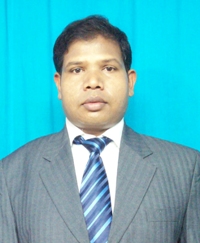 Name of theDegree/CourseYear ofPassingName of the Board/UniversitySubjectsStudiedMOOC2020IIT KanpurLearning Physics Through Simple ExperimentsARPIT2020IIT Mumbai, SWAYAM, MHRDIntroduction to Quantum Physics & its ApplicationMOOC2019IIT KanpurBasics of Quantum MechanicsRefresher2018Academic Staff College, Ranchi UniversityEnvironmental Science & Disaster Management (Interdisciplinary)Ph.D.2017Magadha UniversityImbalance D-wave Super Fluidity in the BCS-BEC Crossover region at finite Temp.Refresher2016Academic Staff College, Ranchi UniversityPhysical ScienceRefresher2013Academic Staff College, Ranchi UniversityInformation Technology(Interdisciplinary)Refresher2012Academic Staff College, Ranchi UniversityExperimental PhysicsOrientation2009Academic Staff College, Ranchi UniversityInterdisciplinary SubjectM.Ed.2008R.I.E. (NCERT),BBSRElementary EducationB.Ed.2007R.I.E. (NCERT),BBSRPhysical Sc. & Mathematics, Education.CSIR/UGC (NET)2002CSIR/UGCPhysical ScienceM. Sc.2000Utkal UniversitySolid State Physics As specializationB. Sc.1998Utkal UniversityPhysics (Hons.)Mathematics, ChemistryI.Sc.1995C. H. S. E. OdishaPhysics, Chemistry, Math., Bio.Matric1993B. S. E. OdishaMIL(O), SLE, TLS, Math., G. Sc., S. Sc.